I. При отсутствии магнитной связи:1. Определить токи и напряжения во всех ветвях. 2. Составить баланс активных и реактивныхмощностей. 3. Определить показания ваттметра. 4. Построить в масштабе:а) векторную и топографическую диаграммы;б) кривые мгновенных значений e(t), i2(t)II. При наличии магнитной связи:1. Составить уравнения по законам Кирхгофа. 2. Рассчитать методом развязки токи. 3. Рассчитать напряжения ветвей. 4. Составить баланс мощностей. 5. Построить в масштабе векторнуюдиаграмму по уравнениям Кирхгофа для цепибез развязки.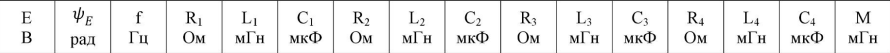 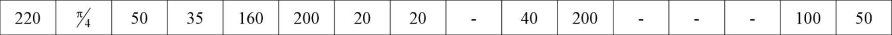 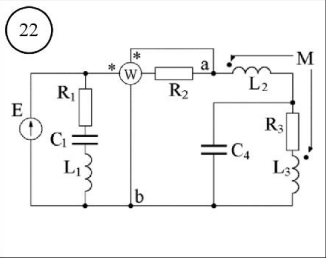 